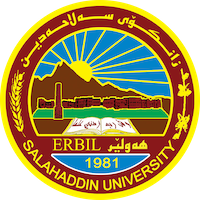 Academic CV 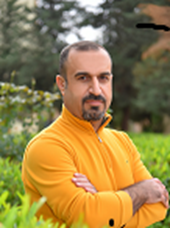 Personal Information:Full Name: Hamed Abdullah SalehAcademic Title: Assistant ProfessorEmail: ( hamed.salih@su.edu.krd )Mobile:009647504659310Education:1- Bachelor's degree from the Faculty of Arts / Saleh Al-Din University / Department of Geography2- Master from Salahaddin University / Faculty of Arts / Department of Geography3 - PhD from the University of Mosul / College of Education / Department of GeographyEmployment:1- Appointed for the first time in the Faculty of Basic Education with the rank (Demonstrator) on 20-12-2002Qualifications Teaching Methods Course at the University Salahuddin Erbil 2007Microsoft Excel Education Course English Language Strengthening Course at the English Language Center at the University Salahaddin 2006Entrepreneurship Course at the University of Noottenberg, Germany 2017Friendly School Course 2009Teaching Experience:Bachelor teaching experience from 2007 to 2023Teaching experience of more than four postgraduate courses Master (Teaching Environmental Problems)Research & Publications. 1- The role of the United Nations in solving the problem of the Kurdish regions outside the administration of the Kurdistan Region2- The impact of transportation on noise pollution in the city of Quay-3- Analysis of the  OPEC oil price crisis during the period between 1961 - 2019)4- Sustainable tourism development in Soran district, reality and future prospects5- The role of small and medium industries in achieving sustainable development in the governorates of central and southern Iraq as a model6- Sustainable health development in the Kurdistan Region of Iraq, its reality and future prospects7-Conferences and courses attendedAttending more than 25 internal and external conferences to deliver research in them.Funding and Academic Awards List any scholarships, scholarships, travel grants, or other sources of funding you have received for research projects or to attend meetings or conferences.Professional Memberships Advisor to a Kurdish academic journalMember of the Kurdistan Teachers UnionMember of the Union of Universities Blinds.Human Development OrganizationProfessional social networking accounts:https://scholar.google.com/citations?user=d8brpZEAAAAJ&hl=arhttps://www.researchgate.net/profile/Hamed-Abdullahttps://orcid.org/signinhttps://www.linkedin.com/feed/